 《小红书高效种草》主讲老师：李中生                                    企业类型：不限时间安排：2024年3月1日9:30至17:00地点安排：杭州市文一西路522号西溪科创园8幢参课费用：光华学习卡票6张/人   现金票2800元/人 人数限制：40人企业痛点1.移动互联网，给门店的生意带来了危机。传统渠道流量下滑，生意增长乏力。2. 原来只能通过线下面对面或传播媒体进行的营销工作，现在都可以通过“新媒体平台”实现效率提升和实体赋能。3.企业不具备“匹配平台算法的账号运营”，无法掌握“支撑双重目标的内容创作”。4.在小红书的账号运营和内容创作中，没有相应的方法论和操作技术对应。适用对象不限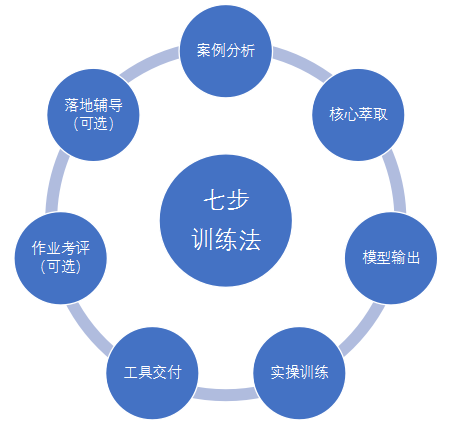 课程亮点掌握用户心理与小红书营销路径地图掌握小红书账号运营逻辑与操作方法掌握小红书内容创作与操作技术对现有账号做出诊断并进行优化课程大纲  Outline小红书营销路径与顶层设计-核心认知导入新媒体工具在门店生意增长中的定位四大功能与定位配套价值核心与账号诊断流量、成交、复购、转介绍，小红书能做些什么？营销目标分析与门店生意赋能3M营销目标理论从广告中看营销内容主题里藏着什么大文章？作业：根据企业营销目标，做账号运营路径设计小红书受众心理与账号运营-账号搭建运营圈层社会-价值洞察与精神属性物质属性与精神属性鸿星尔克、蜂花、白象价值输出与价值观输出哪个更能吸粉？人性 I P -关系洞察与 I P 吸引人性温度与官方品牌柳夜熙与玲娜贝儿什么样的账号IP更有潜力？账号优化-四维诊断与优化提升价值感-封面与个人简介如何优化人性化-昵称与账号头像设置避坑识别度-让人记住你的秘诀是什么传播度-买我产品与传我美名指南小红书平台逻辑与运营技巧小红书基因解读及用户分析小红书笔记流量的四大入口小红书推流机制与运营匹配小红书最受欢迎的账号类型、小红书起号的3-11方法论营销有效与受众喜欢的内容类型评估作业：对现有账号做诊断，就IP、内容、传播、互动做改善方案小红书内容创意与创作技巧-图文笔记创作内容创意模型创意靠灵感还是靠逻辑行为层营销目标设定内容创意与门店营销的阶段性对应认知层心理需求对照内容创意与目标消费者的心理匹配原因层双向分析原则内容创意与爆款趋势的匹配与借势表达层四大优化技巧图文笔记与短视频笔记如何选择小红书图文创作表达技巧标题编写的四个技巧封面图制作的爆款套路爆款文案撰写七步法关键词六大类型与笔记应用文案内容优化的三个方向图片拍摄基础技术：画质、稳定、构图图片拍摄进阶技术：焦距、角度、光线、色彩图片拍摄场景化应用：产品场景价值凸显综合：内容发布阶段多账号联动起量方法作业：生成7条小红书内容创意、创作1篇小红书爆款文章短视频创作表达技巧-短视频笔记创作爆款短视频创意的四种类型情：共情状态下的爆款特征趣：趣味追求下的属性加持用：价值核心中的稳定输出品：槽点热议中的传播契机短视频结构优化与镜头表达7-60秒短视频表达标准结构镜头表达中的远全中近特镜头表达中的推拉摇移跟镜头速度与镜头角度优质短视频三大参数与调试方法分镜脚本的三大价值分镜脚本样板分析与编写方法作业：选择1条创意，做类型优化、内容优化、结构优化，生成对应的拍摄脚本；根据脚本拍摄视频素材；使用剪辑软件制作1条成品短视频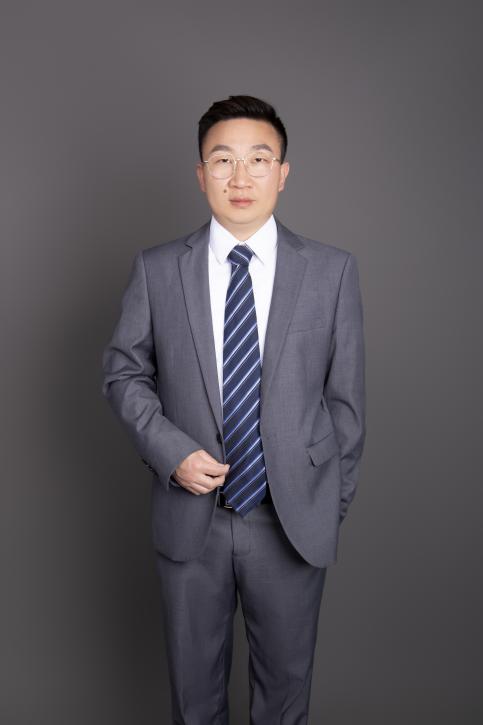 资历背景	曾任HP（皮草）中国区品牌总监曾任Mona Lisa销售总监/全国培训总监主播行为化技能提升-权威教练授课经验北清智库商学院、时代光华、北大博雅俊、黑马城市学院、北坪优教商学院、中清商学院、易进新媒体学院、红点MCN机构、央视网、用友集团、蒙牛集团、正大集团、中国黄金、大商集团、百丽集团、安踏体育、集美家居、登康集团、斐乐品牌、阿迪达斯品牌、萃华珠宝、紫薇时尚、乔丹体育、丹姿集团、碧桂园、易居、新华联集团等